07.12.2022 прокурор Советского района г. Н.Новгорода Воронина Т.А. приняла участие в награждении призеров и участников областного конкурса «Путь к успеху».Призовое место конкурса заняла жительница Советского района г. Н.Новгорода Костина Елена Николаевна. Несмотря на ограниченные возможности здоровья Елена Николаевна смогла окончить высшее образовательное учреждение, проработав по специальности «Вычислительная математика и кибернетика» 27 лет.  В настоящее время Елена Николаевна работает медицинской сестрой по массажу в государственном бюджетном учреждении «Комплексный центр социального обслуживания населения «Мыза» Приокского района г. Н.Новгорода», помогая своим пациентам вернуть утраченное здоровье.Прокурор района совместно с руководством органа социальной защиты района поздравила Елену Николаевну, вручив соответствующий диплом и памятные подарки.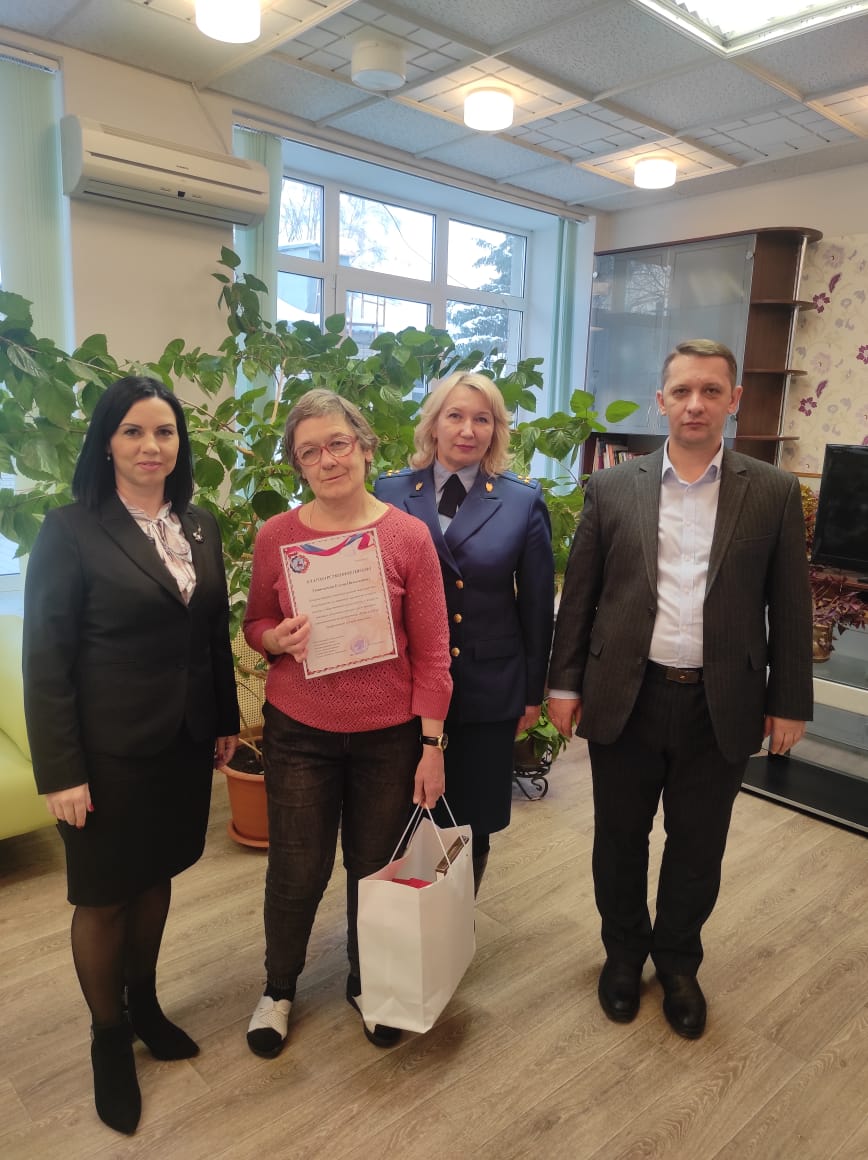 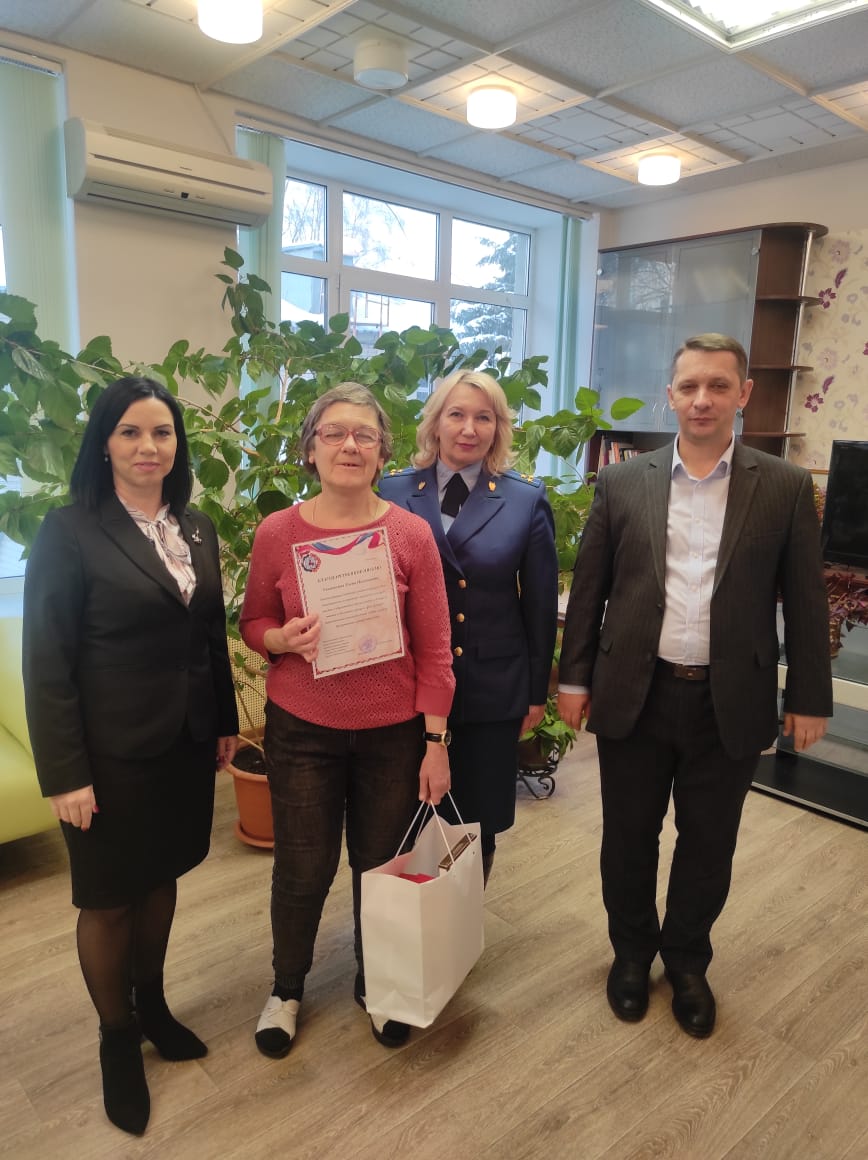 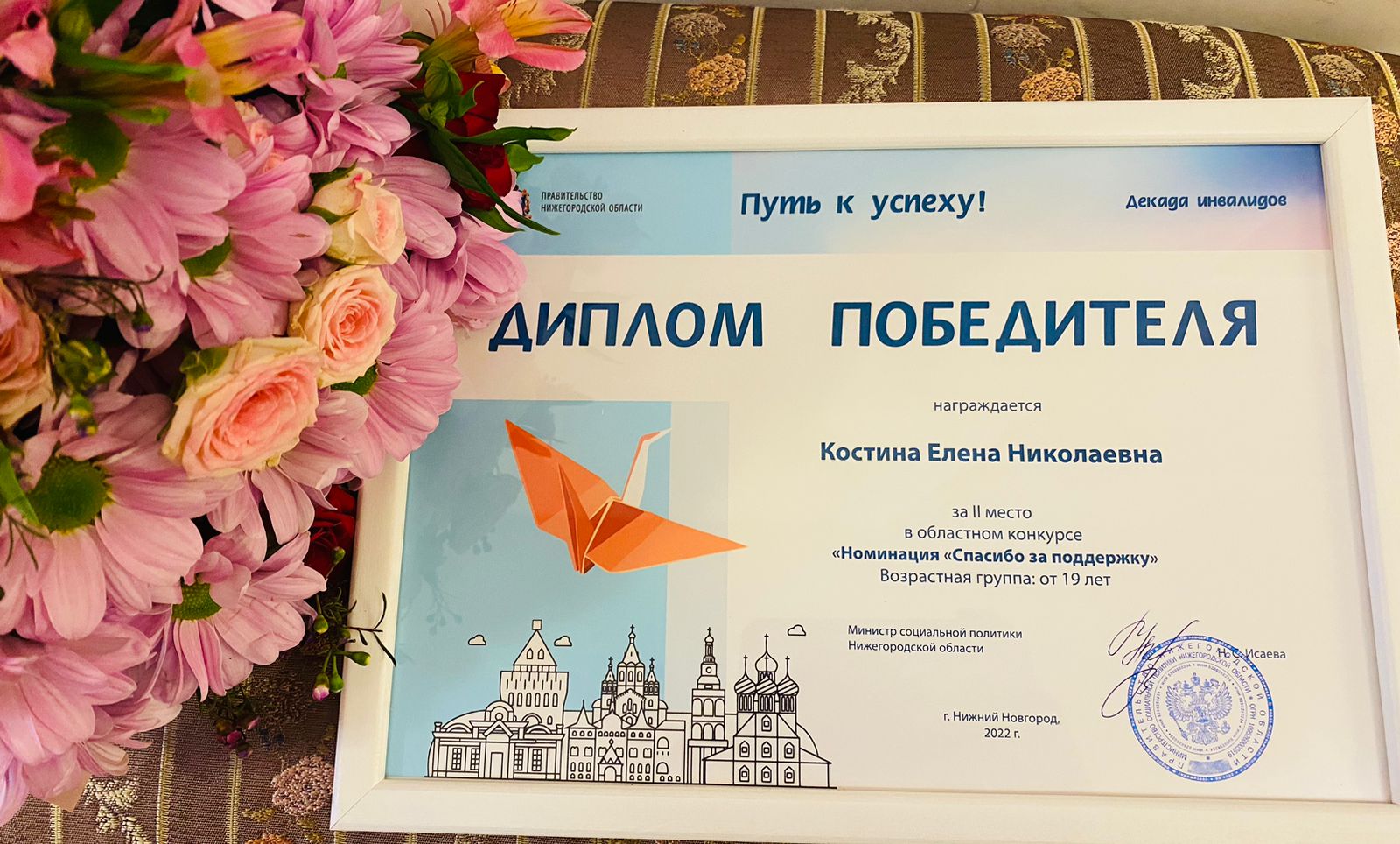 